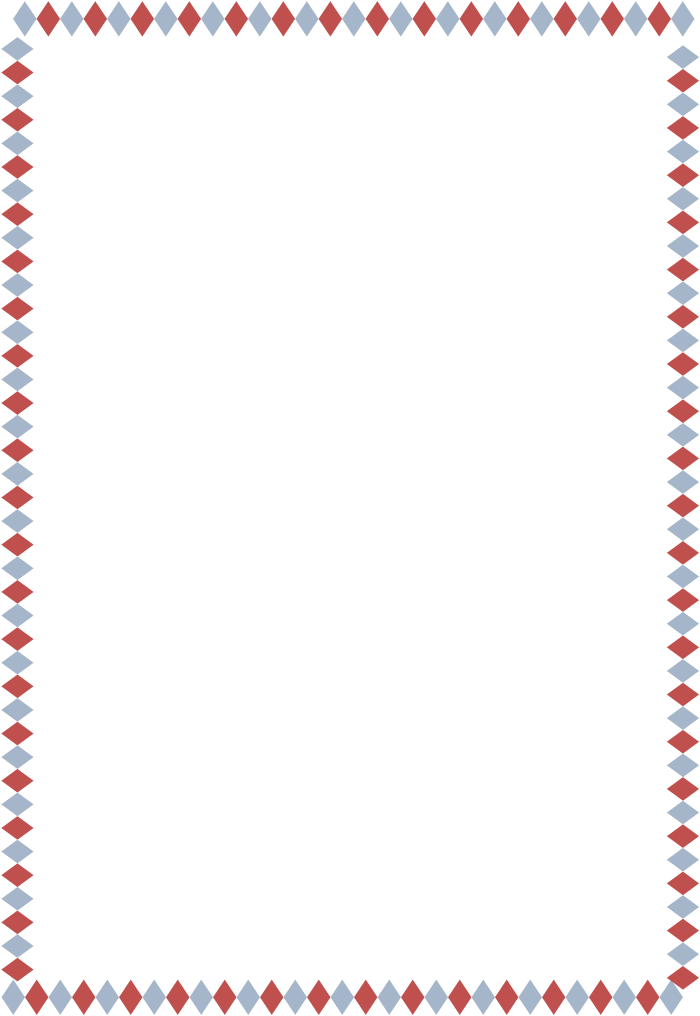 Parramatta Bridge ClubFoundation Day Teams CongressSunday 3rd November 2024Commencing  10.00 a.m                      Conducted under the auspices of the NSWBA The ABF has approved the issue of RED MASTERPOINTS at level B4All players are subject to the NSWBA’s Congress Disciplinary RegulationsTournament Director : Ronnie Ng               Convener  Margaret East.  0416 513 295Enter via MyABFPRIZES: 1st  $480.00   2nd  $240.00                        1st Parramatta Team  $120.00                     2nd Parramatta Team  $100.00              Restricted    $100.00(Only one prize per team)Entry Fee $160.00   per teamBring your own lunch or buy from local shops.Refreshments provided throughout the day.